Remote Learning – St. Mary’s P.S. Altinure – January 2021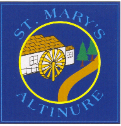 Arrangements for Primary 1-3From Thursday 7th January, P1, P2 and P3 pupils will be able to access online learning via Seesaw. Hard copies of this work will also be available for collection from school on Friday 8th January between 1 and 4pm. Their teachers Miss Kealey and Miss McKinney will communicate with pupils and their parents via the Seesaw app and will be there to support with any difficulties in learning or safeguarding concerns. Parents are encouraged to upload photos of pupils’ completed work.Arrangements for Primary 4-7From Thursday 7th January, P4-7 pupils will be able to access remote learning via Google Classroom which is an online classroom where teachers can upload work and pupils can communicate with teachers and upload photos of their work. All classes will have online worksheets and activities. Hard copies of this work can be collected on Friday 8th January from 1pm – 4pm.To access Google Classroom, you must get your child to log into their My School page or download the Google Classroom app on any device. Many pupils have already logged onto Google Classroom this year in preparation for remote learning. To access Google Classroom, your child must use their usual My School username followed by @c2ken.net The Google Classroom password is the normal password that they use when logging into My School. My School passwords have been reset and you will have already received a text with details of your child’s new password. Tell your child to use this new password from now on.A video of instructions for Google Classroom has been posted on our school website. If you have any difficulties logging into Google Classroom, please contact school via email at mredmond460@c2kni.net or contact us on private messaging on the St. Mary’s P.S. Altinure Facebook page.Pupils are encouraged to write general comments on the Stream page of Google Classroom. Remember that to access your learning tasks, you must click on the Classwork tab at the top of the screen. We encourage pupils to select ‘Hand In’ when work has been completed. Parents are encouraged to mark work if the answers have been provided. Photos of completed work would also be fantastic! Accelerated Reading and Mathletics activities continue to be available at home and will be a vital resource in the coming weeks. AR quizzes can be accessed at home between 9am and 4pm through this link https://ukhosted10.renlearn.co.uk/2235459/default.aspxMany other resources are available free online eg Libraries NI, Topmarks, Barnados etc… Teachers will suggest particular websites over the coming weeks. Keep an eye on our school website for more information and please sign up to our website (through Schools NI app) so you are up to date!Pace your child with the activities set. It is most beneficial if you do the tasks the teacher has assigned at the time recommended by the teacher. That way, she can offer helpful suggestions or web links that may help your child to succeed.Please do not expect your child to work for hours on end. The school day has breaks for play and lunch and children also engage in Music, PE, Art, Drama and topic work. Children need exercise built into their day where possible. Remember to allow your child opportunities for these areas as well.All activities outlined above are highly recommended and very beneficial for pupils. We accept that not all pupils will have access to online learning opportunities and that devices may need to be shared among different family members.The most important thing is that pupils, staff and their families remain safe and well. More time together as a family should enable you to make some special memories.Hopefully, this period of remote learning will not last too long and we will be back together again soon!Stay safe and well.Mrs Redmond 